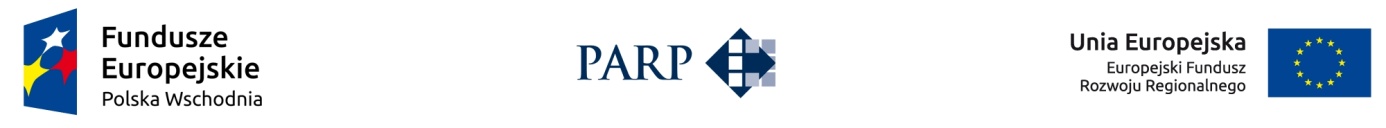 INSTRUKCJA WYPEŁNIANIAWNIOSKU O DOFINANSOWANIE PROJEKTU W RAMACH PROGRAMU OPERACYJNEGO POLSKA WSCHODNIAoś priorytetowa I: Przedsiębiorcza Polska WschodniaDziałanie 1.4 Wzór na konkurencję, Etap IIW celu prawidłowego wypełnienia wniosku o dofinansowanie (dalej jako „wniosek”) niezbędna jest znajomość zarówno Programu Operacyjnego Polska Wschodnia 2014-2020 (dalej jako „Program” lub „POPW”) zawierającego wykaz osi priorytetowych i działań uzgodnionych z Komisją Europejską i stanowiących przedmiot interwencji funduszy strukturalnych, jak i Szczegółowego Opisu Osi Priorytetowych Programu Operacyjnego Polska Wschodnia 2014-2020 (dalej jako „SZOOP”). Wszystkie wymienione dokumenty są dostępne na portalu www.funduszeeuropejskie.gov.pl oraz stronie internetowej Ministerstwa Infrastruktury i Rozwoju (www.mir.gov.pl) oraz właściwych Instytucji Pośredniczących.Projekty współfinansowane z Europejskiego Funduszu Rozwoju Regionalnego muszą być zgodne z celami zawartymi w Programie i SZOOP oraz zgodne z regulacjami dotyczącymi funduszy strukturalnych.Zgłaszane projekty (wnioski) poddane będą szczegółowej analizie i ocenie co do zgodności z kryteriami wyboru projektów przyjętymi przez Komitet Monitorujący POPW.Niektóre pola wniosku w Generatorze Wniosków zostały zablokowane do edycji i są wypełniane automatycznie, stąd też wnioskodawca nie wypełnia tych pól. Dodatkowo, w przypadku niektórych pól dane automatycznie zaciągane są z wniosku w ramach Etapu I działania. Wnioskodawca ma te pola odblokowane dla możliwości wprowadzenia ewentualnych zmian w danych.INFORMACJE OGÓLNE O PROJEKCIEProgram operacyjnyPole zablokowane do edycji. Informacje zostaną wypełnione automatycznie w Generatorze Wniosków.Oś priorytetowaPole zablokowane do edycji. Informacje zostaną wypełnione  automatycznie w Generatorze Wniosków.Działanie Pole zablokowane do edycji. Informacje zostaną wypełnione automatycznie w Generatorze Wniosków.Nr Naboru Pole zablokowane do edycji. Informacje zostaną wypełnione automatycznie w Generatorze Wniosków.Rodzaj projektu Pole zablokowane do edycji. Informacje zostaną wypełnione automatycznie w Generatorze Wniosków.Tytuł projektu Należy wpisać pełny tytuł odzwierciedlający przedmiot projektu. Tytuł nie może być nadmiernie rozbudowany (nie może liczyć więcej niż 15 wyrazów).Krótki opis projektu Należy opisać jakie działania będą przeprowadzane w ramach projektu oraz powiązać je z rekomendacjami wskazanymi w ramach strategii wzorniczej opracowanej w Etapie I działania.Cel projektuNależy przedstawić jaki jest cel realizacji projektu, najważniejsze rezultaty, które wnioskodawca planuje osiągnąć w wyniku realizacji projektu oraz sposób ich wykorzystania w działalności gospodarczej. W polu tym nie należy zatem opisywać przebiegu realizacji projektu, lecz finalne rezultaty całego projektu, które zostaną wdrożone do działalności gospodarczej.Opis procesu projektowegoNależy opisać jakie działania wynikające ze strategii wzorniczej opracowanej w ramach Etapu I działania zostały zaplanowane w ramach procesu projektowego, w jaki sposób będą one realizowane i przy użyciu jakiej metodologii, w jakim czasie oraz przez kogo. Jeżeli wnioskodawca zamierza zatrudnić wykonawców zewnętrznych do realizacji zaplanowanych działań należy określić jakimi wymogami wnioskodawca będzie się kierował przy ich wyborze oraz uwzględnić czas na poszukiwanie odpowiednich wykonawców działań i ich realizację.Opis i uzasadnienie działań wdrożeniowych (jeśli dotyczy)Należy opisać jakie działania wynikające ze strategii wzorniczej opracowanej w ramach Etapu I działania zostały zaplanowane w ramach procesu wdrożeniowego. Należy pamiętać, że koszty nabycia środków trwałych lub wartości niematerialnych i prawnych mogą zostać uznane za kwalifikowalne jedynie w przypadku gdy w ramach projektu wdrażana jest innowacja produktowa.  Oczekiwane rezultaty projektuNależy podać jakie rezultaty (finansowe oraz inne) wnioskodawca planuje osiągnąć w wyniku projektu. Projekt dotyczy innowacji produktowejNależy zaznaczyć, poprzez wybranie jednej z opcji, czy w ramach projektu będzie wdrażana innowacja produktowa.Poziom innowacyjności produktuPole wypełniane jedynie w przypadku projektów, w ramach których wdrożona zostanie innowacja produktowa. Poprzez wskazanie jednej z opcji należy wskazać poziom innowacyjności produktu będącego rezultatem projektu. Opis innowacji wdrażanej w ramach projektuNależy opisać na czym będzie polegać innowacja wdrażana w ramach projektu. Jeżeli wnioskodawca zadeklarował, że w ramach projektu zostanie wdrożona innowacja produktowa należy opisać na czym polegają nowe funkcjonalności i/lub cechy produktu w stosunku do produktów oferowanych na rynku.W tym polu należy też opisać inne niż innowacje produktowe wdrażane w ramach projektu (innowacje procesowe, marketingowe, organizacyjne). Słowa kluczowe Należy wskazać główne słowa charakteryzujące projekt. Kolejne słowa kluczowe proszę oddzielać przecinkiem. Należy podać maksymalnie 5 słów kluczowych dla przedmiotu, branży, specyfiki projektu. Słowa te będą stanowić podstawę wyboru ekspertów do oceny projektu.Okres realizacji projektu Należy podać dzień, miesiąc oraz rok (w formacie rrrr/mm/dd), w którym planowane jest rozpoczęcie oraz zrealizowanie pełnego zakresu rzeczowego i finansowego projektu wraz ze złożeniem wniosku o płatność końcową. W związku z tym podany okres realizacji projektu musi uwzględniać zarówno okres niezbędny do faktycznej realizacji projektu, jak również czas niezbędny na poniesienie wszystkich zaplanowanych wydatków oraz skompletowanie wszystkich dokumentów do wniosku o płatność końcową.Należy pamiętać, że zgodnie z kryteriami wyboru projektów okres realizacji projektu nie może trwać dłużej niż 15 miesięcy od dnia złożenia wniosku o dofinansowanie. Uwaga!Rozpoczęcie realizacji projektu może nastąpić najwcześniej po dniu złożenia wniosku. Za rozpoczęcie realizacji projektu uznaje się dzień rozpoczęcia robót budowlanych lub dzień zaciągnięcia pierwszego zobowiązania do zamówienia towarów lub usług związanych z realizacją projektu, z wyłączeniem działań przygotowawczych, w szczególności studiów wykonalności, usług doradczych związanych z przygotowaniem projektu, w tym analiz przygotowawczych (technicznych, finansowych, ekonomicznych), oraz przygotowania dokumentacji związanej z wyborem wykonawcy. Nie stanowią rozpoczęcia realizacji projektu tłumaczenia przysięgłe na język polski dokumentacji niezbędnej do złożenia wniosku.Z uwagi na fakt, że projekt nie może zostać rozpoczęty przed dniem złożenia wniosku, nie należy zawierać żadnych umów z wykonawcami. Podpisanie listów intencyjnych lub zawarcie umów warunkowych nie jest uznawane za rozpoczęcie projektu i może mieć miejsce przed złożeniem wniosku. Przez realizację projektu należy rozumieć nie tylko realizację prac projektowych i inwestycyjnych, ale też rozpoczęcie produkcji nowego produktu, świadczenia nowej usługi lub wprowadzenia innej innowacji na rynek. Oznacza to, że określając datę końcową realizacji projektu wnioskodawca musi uwzględnić wszystkie działania niezbędne do wdrożenia innowacji na rynek.Zrealizowanie pełnego zakresu rzeczowego i finansowego projektu wraz ze złożeniem wniosku o płatność końcową musi nastąpić najpóźniej do dnia 31 grudnia 2023r.Uwaga!W przypadku rozpoczęcia realizacji projektu po dniu złożenia wniosku, do wyboru wykonawców w ramach projektu należy stosować zasady określone w Wytycznych w zakresie kwalifikowalności wydatków w ramach Europejskiego Funduszu Rozwoju Regionalnego, Europejskiego Funduszu Społecznego oraz Funduszu Spójności na lata 2014-2020, w szczególności w zakresie: sposobu upublicznienia zapytania ofertowego i wyniku postępowania o udzielenie zamówienia, określenia warunków udziału w postępowaniu, sposobu opisu przedmiotu zamówienia, określenia kryteriów oceny ofert i terminu ich składania. W przypadku stwierdzenia powiązania kapitałowego lub osobowego pomiędzy zamawiającym (wnioskodawcą lub beneficjentem) a wykonawcą, wybór wykonawcy zostanie uznany za niezgodny z ustawą z dnia 9 listopada 2000 r. o utworzeniu Polskiej Agencji Rozwoju Przedsiębiorczości (Dz. U. z 2014 r., poz. 1804), a koszty z nim związane za niekwalifikowalne.WNIOSKODAWCA – INFORMACJE OGÓLNENależy wypełnić wszystkie pola. Wpisane w polach dane muszą być aktualne i zgodne z dokumentami rejestrowymi wnioskodawcy, umową spółki.Nazwa wnioskodawcy Należy wpisać pełną nazwę wnioskodawcy zgodnie z Krajowym Rejestrem Sądowym (KRS) lub Centralną Ewidencją i Informacją o Działalności Gospodarczej (CEIDG). W przypadku spółki cywilnej w polu Nazwa wnioskodawcy należy wpisać nazwę spółki oraz podać imiona i nazwiska wszystkich wspólników.Status wnioskodawcy Należy określić status wnioskodawcy aktualny na dzień składania wniosku poprzez zaznaczenie jednej z opcji: mikro, małym lub średnim. W celu określenia statusu przedsiębiorstwa oraz zatrudnienia, należy stosować przepisy rozporządzenia Komisji (UE) Nr 651/2014 z dnia 17 czerwca 2014 r. uznającego niektóre rodzaje pomocy za zgodne z rynkiem wewnętrznym w zastosowaniu art. 107 i 108 Traktatu.Data rozpoczęcia działalności zgodnie z dokumentem rejestrowymWnioskodawca zarejestrowany w Krajowym Rejestrze Sądowym podaje datę rejestracji w  Krajowym Rejestrze Sądowym. Wnioskodawca zarejestrowany w Centralnej Ewidencji i Informacji o Działalności Gospodarczej wpisuje datę rozpoczęcia wykonywania działalności gospodarczej. Data musi być zgodna z dokumentem rejestrowym.Forma prawna wnioskodawcy oraz Forma własności Pola należy wypełnić poprzez wybranie właściwej opcji z listy wyboru. Wybrana opcja musi być zgodna ze stanem faktycznym i mieć potwierdzenie w dokumentacji rejestrowej na dzień składania wniosku. W kolejnych polach wnioskodawca podaje NIP i REGON. W przypadku spółki cywilnej w rubryce NIP należy podać numer NIP spółki cywilnej.Numer w Krajowym Rejestrze Sądowym Należy wpisać pełny numer, pod którym wnioskodawca figuruje w Krajowym Rejestrze Sądowym. Numer kodu PKD podstawowej działalności wnioskodawcy Należy wybrać numer kodu Polskiej Klasyfikacji Działalności (PKD) podstawowej działalności wnioskodawcy. Podany kod musi być uwzględniony w aktualnym dokumencie rejestrowym wnioskodawcy w ramach prowadzonej przez niego działalności gospodarczej.  Kod PKD powinien być podany zgodnie z rozporządzeniem Rady Ministrów w sprawie Polskiej Klasyfikacji Działalności (PKD) z dnia 24 grudnia 2007 r. (Dz.U. Nr 251, poz. 1885 z późn. zm.) oraz powinien zawierać dział, grupę, klasę oraz podklasę np. 12.34.Z.Możliwość odzyskania VATNależy określić czy wnioskodawca ma możliwość odzyskania podatku VAT poniesionego w związku z realizacją projektu, częściowego odzyskania VAT, czy nie ma takiej możliwości. Wnioskodawca deklaruje możliwość (bądź jej brak) odzyskania podatku VAT poprzez wybranie jednej z dostępnych opcji. Adres siedziby/miejsca zamieszkania wnioskodawcy	Należy wpisać adres siedziby wnioskodawcy zgodny z dokumentem rejestrowym, a w przypadku osób fizycznych prowadzących działalność gospodarczą adres zamieszkania. WspólnikPola należy wypełnić dla każdego wspólnika spółki cywilnej odrębnie ze wskazaniem NIP i adresu zamieszkania wspólnika będącego osobą fizyczną. WNIOSKODAWCA – ADRES KORESPONDENCYJNY Należy podać adres, na który należy doręczać lub kierować korespondencję w formie elektronicznej (e-mail), zapewniający skuteczną komunikację pomiędzy PARP a wnioskodawcą przy ocenie wniosku o dofinansowanie. W przypadku ustanowienia pełnomocnika korespondencja zawsze będzie doręczana lub kierowana (e-mail) na adres podany w części IV wniosku. INFORMACJE O PEŁNOMOCNIKUW przypadku ustanowienia przez wnioskodawcę pełnomocnika, w polach określonych 
w części IV wniosku należy podać imię i nazwisko i dane teleadresowe pełnomocnika. 
W przypadku ustanowienia pełnomocnika korespondencja będzie doręczana lub kierowana 
w formie elektronicznej na adres podany w tej części wniosku.OSOBA DO KONTAKTÓW ROBOCZYCHNależy wpisać dane osoby, która będzie adresatem korespondencji roboczej dotyczącej projektu. Powinna to być osoba dysponująca pełną wiedzą na temat projektu, zarówno w kwestiach związanych z samym wnioskiem, jak i późniejszą realizacją projektu. MIEJSCE REALIZACJI PROJEKTUNależy wskazać, czy projekt będzie realizowany na całym terytorium RP. W ramach działania mogą być dofinansowane wyłącznie projekty realizowane na terytorium RP. Główna lokalizacja projektuWnioskodawca powinien określić miejsce lokalizacji projektu poprzez podanie informacji co najmniej dotyczących województwa, powiatu, gminy, podregionu, miejscowości oraz wskazać właściwy  Podregion (NUTS 3) poprzez wybranie jednej opcji z listy wybieranej. W przypadku realizacji projektu w kilku lokalizacjach wskazanych we wniosku o dofinansowanie, główne miejsce realizacji projektu zostaje wskazane przez Wnioskodawcę poprzez zaznaczenie checkboxu przy właściwej lokalizacji.Przez lokalizację projektu należy rozumieć miejsce, w którym projekt będzie wdrażany (prowadzone będą prace inwestycyjne). W przypadku, gdy charakter projektu wymaga instalowania lub umieszczania zakupywanych rzeczy w różnych miejscach prowadzonej działalności (gminach, powiatach, województwach) należy uznać, że głównym miejscem realizacji projektu jest miejsce, gdzie realizowana jest jego największa wartościowo lub najistotniejsza z punktu celu realizacji projektu część. Jeżeli realizacja projektu będzie przebiegała w kilku lokalizacjach należy wskazać wszystkie lokalizacje podając dane co najmniej dotyczących województwa, powiatu, gminy, podregionu, miejscowości oraz wskazać właściwy  Podregion (NUTS 3).W przypadku projektów realizowanych w kilku miejscach objętych różnym poziomem dofinansowania, należy uznać, że maksymalną wysokością dopuszczalnej pomocy będzie pułap określony dla tego miejsca realizacji projektu, w którym jest on najniższy. W ramach działania mogą być dofinansowane wyłącznie projekty realizowane na terytorium Polski Wschodniej. Tytuł prawny nieruchomości, w której projekt będzie zlokalizowanyNależy określić, jakim tytułem prawnym do nieruchomości dysponuje przedsiębiorca (własność, użytkowanie wieczyste, dzierżawa, spółdzielcze własnościowe prawo do lokalu, spółdzielcze własnościowe prawo do lokalu mieszkalnego, spółdzielcze lokatorskie prawo do lokalu mieszkalnego, najem, itp.) oraz określić, w jaki sposób jest ono ograniczone (czasowo, na rzecz innego podmiotu, itp.). Jeśli wskazanie dokładnego adresu lokalizacji projektu nie jest możliwe na etapie składania wniosku, należy wskazać przyczyny, dla których podanie precyzyjnego adresu docelowej lokalizacji projektu nie jest możliwe.KLASYFIKACJA PROJEKTUNumer kodu PKD, której dotyczy projekt Należy wybrać numer kodu Polskiej Klasyfikacji Działalności (PKD) działalności, której dotyczy projekt. Kod PKD powinien być podany zgodnie z rozporządzeniem Rady Ministrów w sprawie Polskiej Klasyfikacji Działalności (PKD) z dnia 24 grudnia 2007 r. (Dz.U. Nr 251, poz. 1885z późn. zm.) oraz powinien zawierać dział, grupę, klasę oraz podklasę np. 12.34.ZNależy sprawdzić, czy w zakresie wnioskowanego projektu znajduje się działalność wykluczona, wymieniona w rozporządzenia Ministra Infrastruktury i Rozwoju z dnia …w sprawie udzielania przez Polską Agencję Rozwoju Przedsiębiorczości pomocy finansowej w ramach osi I Przedsiębiorcza Polska Wschodnia Programu Operacyjnego Polska Wschodnia 2014-2020 (Dz. U. poz. …..). Projekt może zostać dofinansowany jedynie w przypadku, gdy nie dotyczy działalności wykluczonej. Opis rodzaju działalności Należy opisać działalność, której dotyczy projekt.Wpływ projektu na realizację zasady horyzontalnej Unii Europejskiej, o której mowa w art. 7 rozporządzenia Parlamentu Europejskiego i Rady (UE) nr 1303/2013 Zgodnie z Wytycznymi w zakresie realizacji zasady równości szans i niedyskryminacji, w tym dostępności dla osób z niepełnosprawnościami oraz zasady równości szans kobiet i mężczyzn w ramach funduszy unijnych na lata 2014-2020 zasada równości szans i niedyskryminacji oznacza umożliwienie wszystkim osobom – bez względu na płeć, wiek, niepełnosprawność, rasę lub pochodzenie etniczne, wyznawaną religię lub światopogląd, orientację seksualną – sprawiedliwego, pełnego uczestnictwa we wszystkich dziedzinach życia na jednakowych zasadach. We wniosku należy określić, czy projekt będzie spełniał zasadę równości szans i niedyskryminacji, w tym dostępności dla osób z niepełnosprawnościami lub będzie w stosunku do niej neutralny, z uwzględnieniem zapisów podrozdziału 5.2 pkt 17 i 18 ww. Wytycznych. W związku z wymogiem, aby co do zasady wszystkie produkty projektów realizowanych ze środków funduszy strukturalnych były dostępne dla wszystkich osób, w tym również dostosowane do zidentyfikowanych potrzeb osób z niepełnosprawnościami, Wnioskodawca powinien przeprowadzić analizę w zakresie dostosowania danego produktu do potrzeb osób z niepełnosprawnościami, zgodnie z regułą uniwersalnego projektowania, o której mowa w podrozdziale 5.2 pkt 15 Wytycznych. W przypadku gdy z przeprowadzonej analizy wynika, że produkt projektu będzie dostosowany do potrzeb osób z niepełnosprawnościami, należy zaznaczyć odpowiednie pole wniosku oraz uzupełnić uzasadnienie, w którym zostanie opisany zakres w jakim w produkt projektu będzie dostosowany do zidentyfikowanych potrzeb osób z niepełnosprawnościami. W przypadku projektów, w których zasada dostępności produktów nie znajduje zastosowania należy zaznaczyć odpowiednie pole wniosku oraz uzupełnić uzasadnienie o informacje w zakresie „neutralności” produktu i opisem dlaczego nie będzie on spełniał kryterium dostępności. W kolejnym polu należy określić, czy projekt będzie miał neutralny czy pozytywny wpływ na realizację zasady równości szans kobiet i mężczyzn. Należy podać uzasadnienie i informacje wskazujące dlaczego dany projekt spełnia ww. zasadę lub jest w stosunku do niej neutralny. Zgodnie z ww. Wytycznymi zasada równości szans kobiet i mężczyzn ma prowadzić do podejmowania działań na rzecz osiągnięcia stanu, w którym kobietom i mężczyznom przypisuje się taką samą wartość społeczną, równe prawa i równe obowiązki oraz gdy mają oni równy dostęp do zasobów (środki finansowe, szanse rozwoju), z których mogą korzystać. Zasada ta ma gwarantować możliwość wyboru drogi życiowej bez ograniczeń wynikających ze stereotypów płci. Należy pamiętać, że projekt aby mógł być wybrany do dofinansowania musi mieć co najmniej neutralny wpływ na realizację zasady równości szans kobiet i mężczyzn.W kolejnym polu należy określić, czy projekt będzie miał neutralny czy pozytywny wpływ na realizację zasady zrównoważonego rozwoju, o której mowa w art. 8 rozporządzenia Parlamentu Europejskiego i Rady (UE) nr 1303/2013. Należy podać uzasadnienie i informacje wskazujące dlaczego dany projekt spełnia ww. zasadę lub jest w stosunku do niej neutralny. Projekt wpisuje się w zakres Regionalnych Inteligentnych Specjalizacji wspólnych dla co najmniej dwóch województw z Polski Wschodniej Należy zadeklarować, czy projekt wpisuje się w katalog Regionalnych Inteligentnych Specjalizacji wspólnych dla co najmniej dwóch województw z Polski Wschodniej. W przypadku zaznaczenia opcji „TAK” wnioskodawca określa obszar RIS, w ramach którego projekt jest realizowany i uzasadnia wybrany obszar RIS, w który wpisuje się projekt.Informacje dotyczące obszarów wskazanych w Regionalnych Inteligentnych Specjalizacjach wspólnych co najmniej dla dwóch województw z Polski Wschodniej dostępne są pod adresem ……….Powiązania ze strategiami Należy zadeklarować powiązanie (bądź brak powiązania) z następującymi strategiami: Strategia UE Morza Bałtyckiego,Strategia Rozwoju Społeczno-Gospodarczego Polski Wschodniej do roku 2020 (dla następujących województw: lubelskie, podkarpackie, podlaskie, świętokrzyskie, warmińsko-mazurskie), Strategia Rozwoju Polski Południowej do roku 2020 (dla następujących województw: małopolskie, śląskie), Strategia Rozwoju Polski Zachodniej do roku 2020 (dla następujących województw: dolnośląskie, lubuskie, opolskie, wielkopolskie, zachodniopomorskie).Strategia Europa 2020  Wnioskodawca ma możliwość wskazania powiązań z więcej niż jedną strategią.Uzasadnienie wyboru strategiiNależy uzasadnić powiązanie projektu z wybranymi strategiami. Informacje powinny być spójne z Typem projektu.W przypadku ponadregionalnego partnerstwa należy wskazać szczególności nazwę oraz siedzibę partnera.W przypadku ponadregionalnej komplementarności należy wskazać w szczególności dane projektu komplementarnego przynajmniej w zakresie: nr wniosku/nr umowy/nazwy programu, tytułu projektu, nazwy beneficjenta.Informacje zamieszczone w polu Powiązanie ze strategiami i Uzasadnienie wyboru strategii nie mają wpływu na ocenę wniosku o dofinansowanie w kryteriach, mają charakter informacyjny i zostaną wykorzystane przez Instytucję Pośredniczącą do celów sprawozdawczych.Typ projektuNależy zadeklarować poprzez wybranie jednej z opcji z listy wybieranej. Wybrany typ projektu musi być zgodny z wybraną powiązaną strategią rozwoju.W przypadku projektów ponadregionalnych, należy wybrać jedną z wartości:•          Ponadregionalne partnerstwo,•          Ponadregionalny zasięg terytorialny,•          Ponadregionalna komplementarność,•          Ponadregionalne - inne. Zakres interwencji Należy zadeklarować, poprzez wybranie jednej opcji z listy rozwijanej czy interwencja będąca przedmiotem wniosku ma charakter dominujący czy uzupełniający.Forma finansowaniaNależy zadeklarować, poprzez wybranie jednej z opcji z listy rozwijanej, jaka będzie forma finansowania w projekcie.Rodzaj działalności gospodarczej Należy zadeklarować, poprzez wybranie jednej z opcji z listy rozwijanej.Typ obszaru realizacji Należy zadeklarować, poprzez wybranie jednej z opcji z listy rozwijanej. Duży projekt	Należy wybrać odpowiednią opcję.WSKAŹNIKINależy wypełnić tabelę skwantyfikowanych (policzalnych/mierzalnych) wskaźników realizacji celów projektu odpowiednio do zakresu planowanych zadań. Wnioskodawca będzie musiał dysponować dokumentacją potwierdzającą wykonanie założonych w projekcie wskaźników. Z tego też względu wykazane w projekcie wskaźniki powinny być obiektywnie weryfikowalne i odzwierciedlać założone cele projektu. Należy pamiętać, że realizacja podanych wskaźników będzie weryfikowana w trakcie realizacji projektu i będzie warunkowała wypłatę dofinansowania. Wskaźniki produktuProdukt należy rozumieć jako bezpośredni efekt realizacji projektu (rzeczy materialne lub usługi), mierzony konkretnymi wielkościami. W tabelę należy wpisać wartość oraz rok osiągnięcia wartości docelowej wskaźnika. Zwracamy uwagę, że każda usługa doradcza, środek trwały oraz wartość niematerialna i prawna zakupione w ramach projektu powinny być odzwierciedlony jako wskaźnik produktu, musi zatem istnieć spójność pomiędzy wskaźnikami produktu a tabelą „Zakres finansowy”. Wskaźniki rezultatuRezultat należy rozumieć jako bezpośrednie (dotyczące wnioskodawcy) oraz natychmiastowe (mierzone po zakończeniu realizacji projektu lub jego części) efekty wynikające z dostarczenia produktu. Rezultat informuje o zmianach, jakie nastąpiły u wnioskodawcy bezpośrednio po zakończeniu projektu. Niektóre wskaźniki rezultatu mogą pojawić się w trakcie realizacji projektu (np. wzrost zatrudnienia). W przypadku wskaźnika rezultatu należy podać wartość bazową przed rozpoczęciem realizacji projektu (stan wskaźnika w przedsiębiorstwie wnioskodawcy) oraz wartość docelową po zakończeniu realizacji. Rok dla wartości bazowej powinien być rokiem, w którym projekt rozpoczął się, natomiast rokiem dla wartości docelowej rok, w którym projekt będzie zakończony. W przypadku, gdy projekt rozpoczyna się 1 stycznia danego roku, rokiem bazowym może być rok poprzedzający. W przypadku, gdy projekt kończy się 31 grudnia danego roku, rokiem docelowym może być rok następny. W przypadku niektórych wskaźników rezultatu rokiem docelowym może być rok dowolnie określony po zakończeniu realizacji projektu, jednak mieszczący się w okresie trwałości projektu. W tabeli dotyczącej rezultatów projektu podano kilka wskaźników rezultatu, dla których wnioskodawca zobowiązany jest do określenia wartości bazowych i docelowych. W sytuacji, gdy zaproponowany wskaźnik rezultatu nie wystąpi, należy wpisać wartość 0. Wszystkie wskaźniki realizacji celów projektu należy opisać i uzasadnić w Biznes planie.Obligatoryjne wskaźniki rezultatu:Liczba wprowadzonych innowacji produktowych Należy podać liczbę innowacji produktowych, wprowadzonych w przedsiębiorstwie w wyniku realizacji projektu. Innowacja produktowa (product innovation) to wprowadzenie wyrobu lub usługi, które są nowe lub znacząco udoskonalone w zakresie swoich cech lub zastosowań. Zalicza się tu znaczące udoskonalenia pod względem specyfikacji technicznych, komponentów i materiałów, wbudowanego oprogramowania, łatwości obsługi lub innych cech funkcjonalnych. Liczba wprowadzonych innowacji procesowych Należy podać liczbę innowacji procesowych, wprowadzonych w przedsiębiorstwie w wyniku realizacji projektu. Innowacja procesowa (process innovation) czyli innowacja w obrębie procesu to wdrożenie nowej lub znacząco udoskonalonej metody produkcji lub dostawy. Do tej kategorii zalicza się znaczące zmiany w zakresie technologii, urządzeń oraz/lub oprogramowania. Liczba wprowadzonych innowacji organizacyjnychNależy podać liczbę innowacji organizacyjnych, wprowadzonych w przedsiębiorstwie w wyniku realizacji projektu. Innowacja organizacyjna (organisational innovation) to wdrożenie nowej metody organizacyjnej w przyjętych przez firmę zasadach działania, w organizacji miejsca pracy lub w stosunkach z otoczeniem. Liczba wprowadzonych innowacji marketingowychNależy podać liczbę innowacji marketingowych, wprowadzonych w przedsiębiorstwie w wyniku realizacji projektu. Innowacja marketingowa (marketing innovation) to wdrożenie nowej metody marketingowej wiążącej się ze znaczącymi zmianami w projekcie/konstrukcji produktu lub w opakowaniu, dystrybucji, promocji lub strategii cenowej. Wzrost zatrudnienia [EPC] Należy wykazać etaty utworzone w przedsiębiorstwie w wyniku realizacji projektu. Liczba pracowników powinna być wykazywana w ekwiwalencie pełnego czasu pracy (EPC), przy czym etaty częściowe podlegają sumowaniu lecz nie są zaokrąglane do pełnych jednostek. Wskaźnik dotyczy zatrudnionych na podstawie umowy o pracę (nie dotyczy umów cywilnoprawnych). Przychody ze sprzedaży nowych lub udoskonalonych produktów/procesówNależy podać wartość przychodów ze sprzedaży wyrobów, usług, procesów, nowych lub znacząco udoskonalonych w ramach realizowanego projektu. Rokiem osiągnięcia wartości docelowej powinien być kolejny rok po zakończeniu realizacji projektu.Wzrost eksportu w wyniku projektu (w PLN)Należy podać wartość przychodów ze sprzedaży poza granicami kraju wyrobów, usług procesów, nowych lub znacząco udoskonalonych w ramach realizowanego projektu. Rokiem osiągnięcia wartości docelowej powinien być kolejny rok po zakończeniu realizacji projektu.Liczba nowych rynków, na które zostały wprowadzone produkty wnioskodawcyNależy podać liczbę nowych rynków, na które zostaną wprowadzone produkty wnioskodawcy. Przez nowe rynki rozumie się rynki krajów, na których wnioskodawca wcześniej nie oferował swoich produktów.Liczba wprowadzonych produktów nowych dla rynkuNależy podać liczbę wprowadzonych w wyniku projektu produktów nowych dla rynku. Przez produkt nowy dla rynku rozumie się produkt o nowych cechach lub funkcjonalnościach w stosunku do wszystkich innych produktów/usług będących odpowiednikami rezultatu projektu, występujących na rynku co najmniej krajowym.Liczba zgłoszonych wzorów użytkowychNależy podać liczbę zgłoszeń wzorów użytkowych dokonanych w wyniku realizowanego projektu, w celu uzyskania praw ochronnych, zapewniających prawo do wyłącznego korzystania ze wzoru użytkowego opracowanego w ramach projektu. Rokiem osiągnięcia wartości docelowej powinien być kolejny rok po zakończeniu realizacji projektu dowolnie określony, jednak mieszczący się w okresie trwałości projektu.Zgłoszenie wzoru użytkowego obejmujące konkretne rozwiązanie powinno być liczone wyłącznie jeden raz, bez względu na fakt zgłoszenia w różnych formach i urzędach patentowych. Liczba zgłoszonych wzorów przemysłowychNależy podać liczbę zgłoszeń wzorów przemysłowych dokonanych w wyniku realizowanego projektu, w celu uzyskania praw z rejestracji, zapewniających prawo do wyłącznego korzystania ze wzoru przemysłowego opracowanego w ramach projektu. Rokiem osiągnięcia wartości docelowej powinien być kolejny rok po zakończeniu realizacji projektu dowolnie określony, jednak mieszczący się w okresie trwałości projektu.Zgłoszenie wzoru przemysłowego obejmujące konkretne rozwiązanie powinno być liczone wyłącznie jeden raz, bez względu na fakt zgłoszenia w różnych formach i urzędach patentowych. Liczba zgłoszonych znaków towarowychNależy podać liczbę zgłoszeń znaków towarowych dokonanych w wyniku realizowanego projektu, w celu uzyskania praw ochronnych, zapewniających prawo do wyłącznego korzystania ze znaku towarowego opracowanego w ramach projektu. Rokiem osiągnięcia wartości docelowej powinien być kolejny rok po zakończeniu realizacji projektu dowolnie określony, jednak mieszczący się w okresie trwałości projektu.Zgłoszenie znaku towarowego obejmujące konkretne rozwiązanie powinno być liczone wyłącznie jeden raz, bez względu na fakt zgłoszenia w różnych formach i urzędach patentowych. W przypadku, gdy wnioskodawca planuje osiągnąć inne wskaźniki rezultatu, należy uwzględnić rezultaty specyficzne dla danego projektu poprzez dostawienie wierszy w tabeli.Należy mieć na uwadze, iż ujęte w tabeli wskaźniki muszą być obiektywnie weryfikowalne, odzwierciedlać założone cele projektu, być adekwatne dla danego rodzaju projektu.W przypadku zawarcia umowy o dofinansowanie na realizację danego projektu, beneficjent będzie zobowiązany do osiągnięcia określonych przez siebie wskaźników. Nieosiągnięcie celów projektu odzwierciedlonych we wskaźnikach może być podstawą do rozwiązania umowy o dofinansowanie.Do każdego wskaźnika wykazanego w tabeli należy podać metodologię jego wyliczenia oraz sposób weryfikacji osiągnięcia  poszczególnych wartości wskaźnika.Należy uzasadnić realność osiągnięcia zaplanowanych wskaźników produktu oraz rezultatu. Należy także przedstawić sposób skonstruowania i pomiaru tych wskaźników tak, aby jednoznacznie określić ich wartość bazową oraz docelową. Wszystkie efekty realizacji projektu muszą być wyrażone poprzez zadeklarowane i uzasadnione wskaźniki produktu i rezultatu. Wskaźniki muszą być tak skonstruowane, aby określały stan przed rozpoczęciem projektu i po jego zakończeniu, a w przypadku wskaźników produktu także w trakcie realizacji. Wnioskodawca opisując wskaźniki musi podać założenia, na podstawie których je skonstruował wskazując na metodologię ich obliczenia wraz z dokumentami źródłowymi, na podstawie których je oszacowano i na podstawie których nastąpi ich weryfikacja. Wskaźniki muszą odzwierciedlać specyfikę projektu i jego rezultaty. Zaproponowane wartości wskaźników muszą być realne i adekwatne do założeń projektu. HARMONOGRAM RZECZOWO-FINANSOWYZakres rzeczowyPlanując wydatki w działaniu należy pamiętać o zasadach kwalifikowalności określonych w obowiązujących przepisach, w szczególności w rozporządzeniu Ministra Infrastruktury i Rozwoju z dnia … w sprawie udzielania przez Polską Agencję Rozwoju Przedsiębiorczości pomocy finansowej w ramach osi I Przedsiębiorcza Polska Wschodnia Programu Operacyjnego Polska Wschodnia 2014-2020 (Dz.U. poz…), Wytycznych w zakresie kwalifikowalności wydatków w ramach Europejskiego Funduszu Rozwoju Regionalnego, Europejskiego Funduszu Społecznego oraz Funduszu Spójności na lata 2014-2020 oraz Wytycznych w zakresie kwalifikowalności wydatków w Programie Operacyjnym Polska Wschodnia 2014-2020.Wydatkami kwalifikowalnymi są wydatki dokonane w sposób przejrzysty, racjonalny, efektywny i adekwatny do zaplanowanych przez wnioskodawcę działań i celów projektu oraz celów określonych dla działania.Wydatkami kwalifikowalnymi są tylko takie wydatki, które są niezbędne do prawidłowej realizacji projektu.  Kategorie wydatków kwalifikowalnych muszą być zgodne z katalogiem określonym w Regulaminie konkursu. Wydatki niekwalifikowalne są w całości finansowane ze środków własnych wnioskodawcy.Kwalifikowalność wydatków rozpoczyna się w dniu następującym po dniu złożenia wniosku, natomiast za dzień kończący okres kwalifikowalności uważa się dzień złożenia wniosku o płatność końcową. Z tego też względu wszystkie wydatki w ramach projektu powinny zostać poniesione w terminie umożliwiającym zgromadzenie odpowiedniej dokumentacji w ramach wniosku o płatność końcową potwierdzającej kwalifikowalność wydatków oraz złożenie tej dokumentacji w PARP najpóźniej w ostatnim dniu kwalifikowalności wydatków. W tabeli należy umieścić zestawienie wszystkich zadań niezbędnych do prawidłowej realizacji projektu. Pole dot. opisu planowanych działań może mieć maksymalnie 3000 znaków. Dla każdego zadania należy podać datę jego rozpoczęcia i zakończenia.Zakres finansowyNależy wskazać koszty, jakie zostaną poniesione w ramach poszczególnych zadań określonych w tabeli „Zakres rzeczowy”, opisać je i określić kategorie tych kosztów. Pole „Nazwa kosztu” może mieć maksymalnie 200 znaków. Wartość kosztów należy podać w podziale na kwoty ogółem i kwalifikowalne. W kolumnach „w tym VAT” i „Dofinansowanie” należy określić wartość podatku VAT oraz dofinansowania. Należy wskazać czy dany wydatek jest związany z realizacją zasady równości szans i niedyskryminacji, w tym dostępności dla osób z niepełnosprawnościami. W przypadku, gdy wnioskodawca nie ma możliwości odzyskania podatku VAT i wnioskuje o refundację części poniesionego w ramach projektu podatku VAT, czego potwierdzeniem jest deklaracja wnioskodawcy o braku możliwości odzyskania podatku VAT, wówczas wydatki kwalifikowalne należy podać w kwotach brutto. W przypadku, gdy wnioskodawca ma możliwość odzyskania podatku VAT i nie wnioskuje o refundację jakiejkolwiek części poniesionego w ramach projektu podatku VAT, czego potwierdzeniem jest deklaracja wnioskodawcy o możliwości odzyskania podatku VAT, wówczas w kolumnie „Wydatki ogółem” należy uwzględnić wartości brutto, natomiast w kolumnie „Wydatki kwalifikowalne” tylko wartości netto. Koszty kwalifikowalne należy podawać w zaokrągleniu do pełnych setek złotych w górę. Wydatków niekwalifikowalnych nie należy zaokrąglać. W przypadku, gdy wnioskodawca zamierza wnioskować o refundację części lub całości poniesionego w ramach projektu podatku VAT, kwotę wydatków kwalifikowalnych (łącznie z VAT) należy zaokrąglić zgodnie z podaną wyżej metodą.Tabela „Wydatki w ramach kategorii kosztów” oraz „Wydatki w ramach zadań” generowane są automatycznie na podstawie danych wprowadzonych do tabeli „Zakres rzeczowy” oraz „Zakres finansowy”.ZESTAWIENIE FINANSOWE OGÓŁEMCałkowite wydatki na realizację projektu Zestawienie jest wypełniane automatycznie.ŹRÓDŁA FINANSOWANIA WYDATKÓWNależy wskazać wartość wydatków ogółem oraz wartość wydatków kwalifikowalnych w ramach projektu w podziale na poszczególne kategorie.Wnioskodawca musi określić źródła finansowania projektu w okresie jego realizacji. Wnioskodawca musi zagwarantować finansowanie projektu w 100%. Z uwagi na możliwość uzyskania zaliczek lub płatności pośrednich w ramach projektu wnioskowane dofinansowanie w tej formie może być wykazane w pozycji „Środki wspólnotowe”.Suma Środków prywatnych oraz Środków wspólnotowych musi być równa kwocie całkowitych wydatków związanych z realizacją projektu (kwalifikowalnych oraz niekwalifikowalnych). OTRZYMANA POMOC ORAZ POWIĄZANIE PROJEKTU  Należy wskazać, czy wnioskodawca uzyskał pomoc (de minimis lub inną niż de minimis) na realizację projektu, którego dotyczy wniosek, w ramach innych programów wsparcia finansowanych ze środków krajowych, jednostek samorządu terytorialnego, zagranicznych lub z innych form wsparcia publicznego. Jeśli wnioskodawca nie korzystał z żadnej pomocy z ww. środków, zaznacza pole „NIE” oraz nie wypełnia dalszych rubryk. Jeżeli wnioskodawca zaznaczy opcję „TAK”, zobowiązany jest wypełnić wszystkie podpunkty dotyczące danego rodzaju pomocy. Należy mieć na uwadze, iż w takim wypadku wartość tej pomocy powinna być odzwierciedlona w źródłach finansowania projektu.W kolejnym polu należy określić jakiego rodzaju wydatków dotyczyła uzyskana pomoc. W polu Opis powiązania projektu z innymi projektami wnioskodawcy należy podać informacje dotyczące powiązań projektu z innymi projektami w ramach tego samego programu operacyjnego i/lub innych programów operacyjnych. Należy opisać te powiązania, podać tytuł, datę złożenia wniosku o dofinansowanie powiązanych projektów, datę podpisania umowy/ów o dofinansowanie oraz źródła finansowania/dofinasowania. Jeżeli projekt nie jest powiązany z innymi projektami należy wpisać „Nie dotyczy”.„W okresie 3 lat poprzedzających rozpoczęcie niniejszego projektu wnioskodawca realizował projekt inwestycyjny objęty pomocą w podregionie (NUTS 3), w którym będzie realizowany niniejszy projekt”Należy wskazać czy wnioskodawca w okresie 3 lat poprzedzających rozpoczęcie niniejszego projektu, realizował projekt inwestycyjny objęty pomocą w podregionie (NUTS 3), w którym będzie realizowany niniejszy projekt. W przypadku zaznaczenia opcji „TAK” należy podać nr umowy, kwotę uzyskanej pomocy (dofinansowania), datę podpisania umowy oraz datę zakończenia projektu. W przypadku realizacji kilku takich projektów należy podać ww. dane dotyczącego każdego z nich.Deklaracja wnioskodawcyWnioskodawca zaznacza jedną w opcji dotyczących możliwości odzyskania VAT poniesionego w związku z realizacją projektu objętych wnioskiem. Pozostałe oświadczenia generowane są automatycznie.